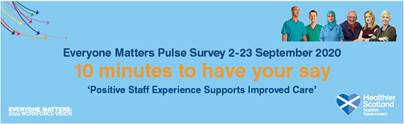 NHSGGC Everyone Matters Pulse Survey  -  click here to find out more 